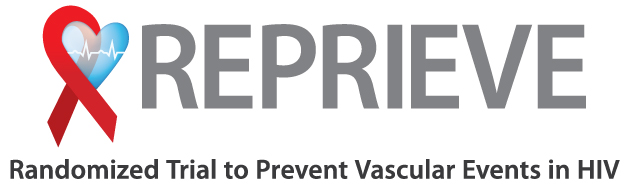 SAVE THE DATEPlease save Friday, February 27th, 2015 to attend a presentation about the REPRIEVE (A5332) trial.  This presentation will held during the ACTG Scientific Retreat in Seattle, WA, immediately following CROI.  Draft AgendaREPRIEVE (A5332) and the Mechanistic Substudy (A5333s) of REPRIEVE Presentation Friday, February 27th 2015 7:00-9:00 AM PST
Hyatt Olive, Seattle, WAREPRIEVE (A5332) and the Mechanistic Substudy (A5333s) of REPRIEVE Presentation Friday, February 27th 2015 7:00-9:00 AM PST
Hyatt Olive, Seattle, WADraft AgendaTopic7:00 AM– 7:10 AMGeneral IntroductionsREPRIEVE progress to date7:10 AM -7:20 AMIntroductions from NHBLI & NIAID Discussion of Accrual Policy7:20 AM– 7:30 AMREPRIEVE (A5332)  Summary7:30 AM – 7:40 AMMechanistic Substudy (A5333s) Summary8:00 AM – 8:15 AMA5332 Endpoint Reporting7:40 AM– 7:50 AMProtocol Activation and Registration7:50 AM– 8:00 AMTimelines and Study Requirements8:15 AM– 8:40 AMWhat’s new in REPRIEVEOpenClinicaCDISCDAIDS Toxicity TableAE Reporting8:40 AM – 9:00 AMQ&A 